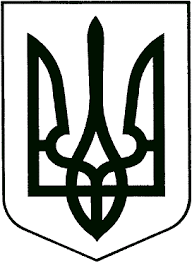 УКРАЇНА ЖИТОМИРСЬКА ОБЛАСТЬНОВОГРАД-ВОЛИНСЬКА МІСЬКА РАДАМІСЬКИЙ ГОЛОВАРОЗПОРЯДЖЕННЯвід  17.11.2016  № 270(о)Про виділення  коштів       Керуючись  пунктами  13, 20  частини  четвертої  статті 42 Закону України „Про  місцеве  самоврядування в Україні”, рішенням міської ради від 04.02.2016                № 30 „Про міський бюджет на 2016 рік “ зі змінами та доповненнями:      1. Фінансовому управлінню  міської  ради (Ящук І.К.) профінансувати відділ культури міської ради (Заєць Л.В.) за рахунок коштів міського бюджету на:      1.1 придбання багатофункціональних принтерів на суму 14500 грн. (чотирнадцять тисяч п’ятсот грн.);      1.2 капітальний ремонт сходинкових маршів з улаштуванням пандусу в приміщенні музею родини Косачів на вул. Родини Косачів, 5-А на суму 3272 грн.                 (три тисячі двісті сімдесят дві грн.);      1.3 капітальний ремонт внутрішніх приміщень, автоматичної системи пожежної сигналізації та системи оповіщення міського Палацу культури ім. Лесі Українки на суму 8931,98 грн. (вісім тисяч дев’ятсот тридцять одна грн. 98 коп.);      1.4 придбання комп’ютерної техніки в сумі 10000 грн. ( десять тисяч грн.).      2. Відділу культури міської ради (Заєць Л.В.) провести оплату згідно укладених  угод.      3. Контроль за виконанням цього розпорядження покласти на заступника міського голови  Гвозденко О.В.Міський голова                                                                                          В.Л. Весельський